June 5, 2015JIM MCCLOSKEYWAYNE STORAGE COMPANY100 LAWRENCE DRIVEWEST CHESTER PA  19380Dear Sir/Madam:	On June 1, 2015, the Commission received your Application for Motor Common Carrier of Property of Wayne Storage Company.  Upon initial review, the request has been determined to be deficient for the following reasons:An original signature is required.	Pursuant to 52 Pa. Code §1.4, you are required to correct these deficiencies.  Failure to do so within 20 days of the date of this letter will result in the Request for Entity Change being returned unfiled.   	Please return your items to the above listed address and address to the attention of Secretary Chiavetta.	Should you have any questions pertaining to your application, please contact our Bureau at 717-772-7777.								Sincerely,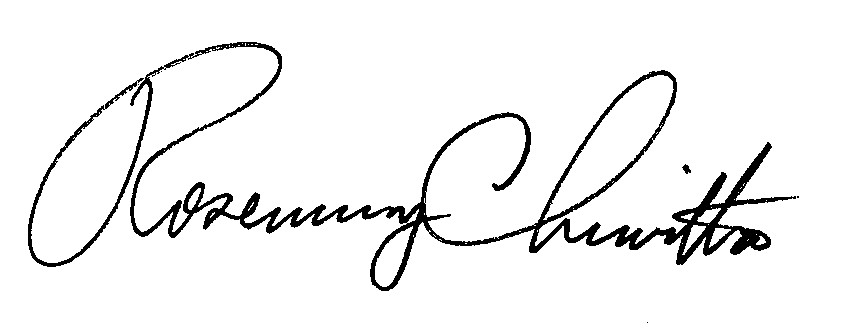 Rosemary ChiavettaSecretaryRC:awEnclosures (signature page)